РЕЗЮМЕ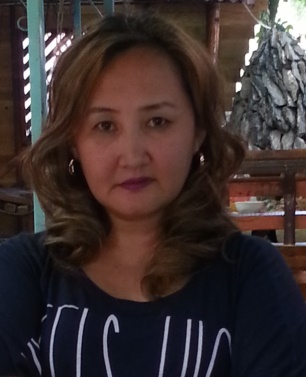 Ф.И.О.:Кыдыкеева Айнура АскарбековнаДата и место рождения:02.01.1970 г., Ош.обл., Кара-Кульджинский р-нГражданство:Кыргызская РеспубликаНациональность:КыргызкаКонтактная информация:домашний адрес:телефоны (домашний, рабочий, мобильный)e-mail:г. Ош. пр. Масалиева, 66/350555 182203, 0776 182203ainura.1970@mail.ruОбразование: 2009 – 2013 гг. Экономический факультет, специальность «Финансы и кредит», Каракольский филиал Московского института предпринимательства и права 1987-1995 гг. Факультет славяно-германской филологии, славянское отделение, специальность «Учитель русского языка и литературы», Ошский Государственный университетЗнаиие языков:Кыргызский – роднойРусский – свободноУзбекский – свободноАнглийский - со словаремПрофессиональный опыт: (в хронологическом порядке, начиная с последнего места работы)2017 - 2019 гг. преподаватель Экономической и Педагогической цикловой комиссии, колледж Кыргызского национального университета  им. Ж. Баласагына в г. Ош2014 – 2017 гг. преподаватель кафедры «Финансы и кредит»  факультета «Бизнес и менеджмент», Ошский государственный университет2008 –  2014 гг. старший методист учебно-методического отдела, преподаватель кафедры Естественно-гуманитарных дисциплин, преподаватель кафедры Экономических дисциплин, Ошский филиал Московского института предпринимательства и права2002 – 2008 гг. старший лаборант кафедры «Экономика предприятий и управление бизнесом»  факультета «Бизнес и менеджмент» , Ошский Государственный Университет1996 – 2002 гг. учитель  русского языка и литературы в средней школе №14 «Правда»,  Узгенский район Ошской области1995 – 1996 гг. учитель  русского языка и литературы в средней школе имени «Нодира»,  г.Ош1992 – 1995 гг.  учитель  русского языка и литературы в средней школе №14 «Правда»,  Узгенский район Ошской области1991 – 1992 гг. делопроизводитель завода по ремонту НСО, г.ОшДополнительное образование:2009 г. Сертификат Общественного фонда «Junior Achievement Kyrgyzstan», интерактивная программа «Глобальная бизнес этика», г. Ош2013 г. Сертификат №555-2021, Основной курс обучения работы с системой Консультант Плюс, г. Москва2015 г. Сертификат, заочная II Международная научно-практическая конференция Института экономики и управления финансами «Актуальные вопросы и перспективы развития экономики XXI века», Россия, г. Москва 2015 г.  Сертификат, заочная VIII  Международная научно-практическая конференция Евразийского научного объединения «Научные аспекты современных исследований», Россия, г. Москва2016 г Сертификат, USAID, «Тренинг для тренеров» по преподаванию курса «Финансовый менеджмент в НКО» , г. Ош 2016 г Сертификат, USAID, Семинар по профессиональной подготовке для преподавателей ВУЗов южного региона Кыргызстана по разработке кейсов для курсов по УНКО, г. Ош 2016 г. Сертификат, EDNET, Тренинг «Проведение самооценки ВУЗа и написание отчета по самооценке», г. Ош 2016 г. Сертификат , Международная научно-практическая конференция «Тенденции Евразийской экономической интеграции: проблемы, реалии и перспективы», г. Ош2016 г. Сертификат, USAID, Тренинг для тренеров по интерактивным методам обучения курсов по УНКО, г. Ош 2017 г. Сертификат, Курсы «Экономика ЕАЭС» в рамках совместного научно-образовательного проекта ОшГУ и Кыргызско-Турецкого университета Манас, г. Ош2017 г. Сертификат, Центр «Адис» при ОшГУ, курсы обучения по психологии и педагогике, г. Ош2017 г. Сертификат, Агентство по аккредитации образовательных программ и организаций (ААОПО), семинар-тренинг «Проведение независимой аккредитации программ и организаций профессионального образования», г. Ош2018 г. Сертификат, Эл Баасы, семинар «Повышение квалификации преподавателей по системе обеспечения гарантии качества образований»,, программа «Организация самооценки и подготовка отчета», г. Ош2018 г. Сертификат, EDNET, Тренинг для тренеров по преподаванию курса «Социальное предпринимательство в НКО», г. Ош 2018 г. Сертификат, EDNET, Тренинг для тренеров по преподаванию курса «Эффективные управленческие и коммуникативные ресурсы в профессиональной деятельности», г. Ош 2018 г. Сертификат, EDNET, Тренинг для тренеров по преподаванию курса «Инновационные модели активного преподавания Экономических дисциплин», г. Ош 2018 г. Сертификат, Ошский институт образования, курсы повышения квалификации по программе «Педагогика и психология», г. Ош 2018 г. Сертификат, Агентство по аккредитации образовательных программ и организаций (ААОПО), семинар-тренинг «Разработка и внедрение системы менеджмента качества образования», г. Ош2018 г. Сертификат, USAID, Тренинг для тренеров по преподаванию курса “Исследование и моделирование в финансово-экономических дисциплинах”,  г. Ош 2019 г. Сертификат, “Билим сапатын камсыздоодо лицензиялоонун жана аккредитациялоонун ролу” аттуу окутуу семинары, Кыргыз Республикасынын билим берүү жана илим министрлиги, “Инклюзивдүү өнүгүү үчүн көндүмдөр: секторду өнүктүрүү программасы”Собственные разработки, научные труды, изобретения, патенты и публикации:Список  прилагается.Научная степень, званиеп:Закреплена научная тема “Миграция и рынок труда”.Полученные награды:Медаль Даткайым, Международный общественный фонд Беш-Берен, 2019 г.Почетная  грамота за активное участие в воспитании студенческой молодежи,  учебно-методической работе и общественной  жизни колледжа КНУ им.Ж.Баласагына в г.Ош, 2019 г.Награждена Почетной грамотой за успехи в подготовке высокопрофессиональных кадров (Московский институт предпринимательства и права) 2012-2013 учебный годНаграждена Почетной грамотой за добросовестное отношение к выполнению должностных обязанностей (Московский институт предпринимательства и права) 2010 г.Компьютерные навыки:Windows, Microsoft Office (Word, Excel, Access), e-mail, InternetСтаж работы:общий: 28 летпедагогический: 27 летв ОшГУ: - 9 лет